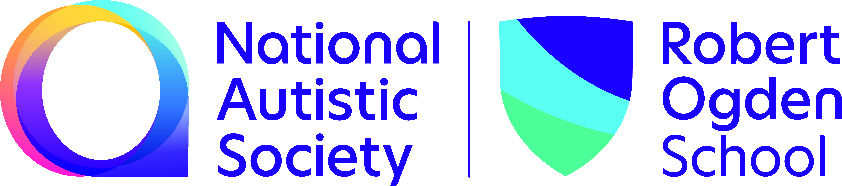 SCHOOL ABSENCE REQUEST FORMForm to be returned to the school with a minimum of one weeks noticePlease note: if you go ahead with the leave of absence when unauthorised, you may receive a Fixed Penalty Notice issued through the Local Authority.  This will be £60 per parent if paid with 21 days, which rises to £120 each if you do not pay within 21 days. If you do not pay the fine after 28 days you may be prosecuted for your child’s absence from school.                                                                                                                 __________________________________________________________________________SCHOOL USE ONLY:  Previous requests for leave of absence               YES/NO Date received:   ………                                      % Attendance:   …………  Date of meeting/phone call with parents (if applicable):  …… Name of Pupil:  ……Date of Birth:  ……….Class:  …Name of Pupil:  ……Date of Birth:  ………Class:  …Name of Pupil:  ……Date of Birth:  ………Class:  ……………….Please detail the exceptional circumstances why you are requesting to take your child out of school.  (please attach your supporting evidence if applicable)……………………………………………………………………………………………………………….Please detail the exceptional circumstances why you are requesting to take your child out of school.  (please attach your supporting evidence if applicable)……………………………………………………………………………………………………………….Address:  ………………                                                                        Contact No:  ……… Address:  ………………                                                                        Contact No:  ……… Leave of absence from (date):  …                                   To (date):  ………… Number of school days you child will be absent from school ……… .Leave of absence from (date):  …                                   To (date):  ………… Number of school days you child will be absent from school ……… .Signature:  …………… Name of Parent/Carer 1: …… Date:  …… DOB:  …… Signature:  ……… Name of Parent/Carer 2:  …… Date:  … DOB:  … 